Supplementary Fig. 10. Associations of fatty liver disease, regardless of alcohol use, with hepatocellular carcinoma (HCC) among UK Biobank participants.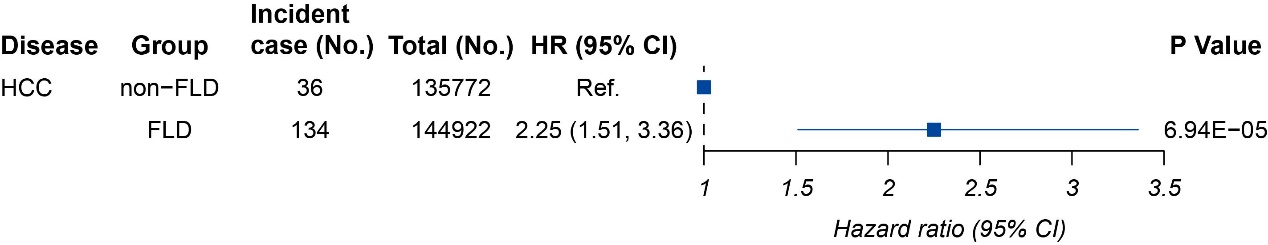 